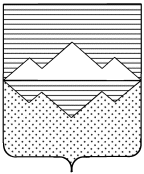 СОБРАНИЕ ДЕПУТАТОВСАТКИНСКОГО МУНИЦИПАЛЬНОГО РАЙОНАЧЕЛЯБИНСКОЙ ОБЛАСТИРЕШЕНИЕ________________________________________________________от 26 октября 2022 года №275/54г. Сатка О внесении изменений в приложение №1 решения Собрания депутатов Саткинского муниципального района от 27.12.2017г. 280/35 «Об оплате труда главы муниципального образования, депутатов представительных органов муниципального образования, осуществляющих свои полномочия на постоянной основе, муниципальных служащих в новой редакции»В соответствии с Федеральным законом от 06.10.2003 № 131-ФЗ «Об общих принципах организации местного самоуправления в Российской Федерации», Законом  Челябинской области  от 30.05.2007 г. №144-ЗО  «О регулировании муниципальной службы в Челябинской области» (с изменениями и дополнениями от 03.06.2022 г. № 591-ЗО) и руководствуясь Уставом Саткинского муниципального района, СОБРАНИЕ ДЕПУТАТОВ САТКИНСКОГО МУНИЦИПАЛЬНОГО РАЙОНА РЕШАЕТ:1. Внести в приложение №1 решения Собрания депутатов Саткинского муниципального района от 27.12.2017г. 280/35 «Об оплате труда главы муниципального образования, депутатов представительных органов муниципального образования, осуществляющих свои полномочия на постоянной основе, муниципальных служащих в новой редакции» следующие изменения:1) подпункт 8 пункта 11 изложить в следующей редакции:«8) премии, в том числе за выполнение особо важных и сложных заданий;»;2) подпункт 7 пункта 13 изложить в следующей редакции:«7) премии, в том числе за выполнение особо важных и сложных заданий – в размере двух должностных окладов;»;3) пункт 16 изложить в следующей редакции:«16. Экономия по фонду оплаты труда остается в распоряжении органов местного самоуправления Саткинского муниципального района и используется на выплату премий, материальной помощи и других выплат.»;4) главу XI изложить в следующей редакции:«               XI. Премии, в том числе за выполнение особо важных и сложных заданий.38. Премии, в том числе за выполнение особо важных и сложных заданий (далее по тексту – премия), выплачиваются муниципальным служащим за личный вклад каждого муниципального служащего в осуществление задач и функций, возложенных на орган местного самоуправления, а также задач, поставленных Главой Саткинского муниципального района и (или) Заместителем Главы Саткинского муниципального района, и (или) поручений руководства органа местного самоуправления.39. Премирование муниципальных служащих осуществляется в пределах утвержденного фонда оплаты труда, который состоит из средств, предусмотренных в фонде оплаты труда на премию и экономии по фонду оплаты труда. Размер премиального фонда определяется по окончании каждого месяца, квартала, а в четвертом квартале не позднее 20 декабря.40. Премирование муниципальных служащих может производиться ежемесячно, ежеквартально, по итогам работы за полугодие, девять месяцев и год.41. Выплата премии муниципальным служащим максимальным размером не ограничивается. Премирование в отношении конкретного муниципального служащего максимальным размером также не ограничивается.42. Основными показателями, которые учитываются при премировании муниципальных служащих по итогам проделанной работы, являются:1) личный трудовой вклад в общие результаты работы и качество труда;2) своевременно и точное исполнение планов работы, распоряжений, устных и письменных поручений, заданий вышестоящих в порядке подчиненности руководителей, данных в пределах их должностных полномочий;3) оперативность, инициативность и профессиональное отношение к исполнению своих служебных обязанностей, внесение предложений для более качественного и полного решения вопросов, относящихся к компетенции соответствующих органов местного самоуправления и (или) их структурных подразделений;4) отсутствие фактов нарушения трудовой, исполнительной дисциплины и правил внутреннего трудового распорядка, умение организовать работу.43. Орган местного самоуправления может утвердить порядок премирования муниципальных служащих, с учетом обеспечения задач и функций органа местного самоуправления.44. Наличие у муниципального служащего неснятого дисциплинарного взыскания не влияет на выплату премии.45. Предложения о выплате премии муниципальным служащим вносятся:1) в отношении руководителей органов местного самоуправления – курирующим заместителем Главы Саткинского муниципального района;2) в отношении руководителей структурных подразделений – курирующим заместителем руководителя органа местного самоуправления;3) в отношении иных муниципальных служащих – руководителями структурных подразделений органа местного самоуправления, согласованные, при наличии, с курирующим структурное подразделение заместителем руководителя органа местного самоуправления или заместителем руководителя органа местного самоуправления.Предложения о выплате премии представляются на рассмотрение руководителю органа местного самоуправления, либо лицу, исполняющему его обязанности путем оформления служебного письма (далее – представление).Руководитель органа местного самоуправления может пересмотреть внесенное предложение о выплате премии конкретному муниципальному служащему.Премирование заместителей Главы Саткинского муниципального района, заместителей руководителя органа местного самоуправления, руководителей структурных подразделений органа местного самоуправления и специалистов, находящихся в непосредственном подчинении Главы Саткинского муниципального района или руководителя органа местного самоуправления, определяет соответственно Глава Саткинского муниципального района, руководитель органа местного самоуправления самостоятельно.46. В представлении о выплате премии должно быть указано:1) муниципальный служащий, подлежащий премированию;2) оценка показателей премирования муниципального служащего.47. На основании резолюции Главы Саткинского муниципального района, руководителя органа местного самоуправления готовится распоряжение (приказ) органа местного самоуправления о премировании муниципального служащего.Глава Саткинского муниципального района, руководитель органа местного самоуправления имеет право премировать муниципального служащего без получения на него соответствующего представления от руководителя структурного подразделения.».2. Признать утратившим силу решение Собрания депутатов Саткинского муниципального района от 14.09.2018г. №361/46 «О внесении изменений и дополнений в приложение № 1 решения Собрания депутатов Саткинского муниципального района от 27.12.2017г. №280/35 «Об оплате труда главы муниципального образования, депутатов представительных органов муниципального образования, осуществляющих свои полномочия на постоянной основе, муниципальных служащих в новой редакции».3. Настоящее решение опубликовать в газете «Саткинский рабочий».4. Контроль за исполнением настоящего решения возложить на комиссию по законодательству и местному самоуправлению (председатель – Е.Р. Привалова).Председатель Собрания депутатовСаткинского муниципального района							Н.П. БурматовИЗМЕНЕНИЯ В ТАБЛИЦЕ№ п/пСтарая редакцияНовая редакция1пункт 16 изложить в следующей редакциипункт 16 изложить в следующей редакции1пункт 16 - исключен16. Экономия по фонду оплаты труда остается в распоряжении органов местного самоуправления Саткинского муниципального района и используется на выплату премий, материальной помощи и других выплат.2подпункт 8 пункта 11 изложить в следующей редакции:подпункт 8 пункта 11 изложить в следующей редакции:28) премии за выполнение особо важных и сложных заданий;«8) премии, в том числе за выполнение особо важных и сложных заданий;»3подпункт 7 пункта 13 изложить в следующей редакции:подпункт 7 пункта 13 изложить в следующей редакции:37) премии за выполнение особо важного и сложного задания - в размере двух должностных окладов;«7) премии, в том числе за выполнение особо важных и сложных заданий – в размере двух должностных окладов;»4главу XI изложить в следующей редакции:главу XI изложить в следующей редакции:4XI. Премии за выполнение особо важных и сложных заданий«XI. Премии, в том числе за выполнение особо важных и сложных заданий.